             St. Croix OBGYN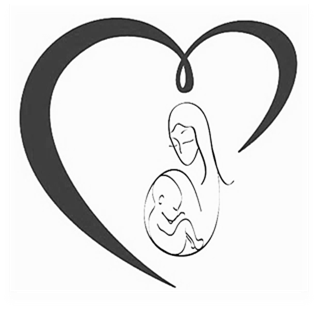 O. Anne Treasure M.D., FACOGNaita Salmon ANP113 Barren Spot Village Mall, Suite 7Kingshill VI 00850Phone: 340-719-9876   Fax: 340773-0600AUTHORIZATION TO RELEASE MEDICAL RECORDSPatient Name: ____________________________________________Date of Birth: ________Address: ___________________________________________________________________________Phone Number:________________________Email:______________________________________ 	 Person/Organization to Release information:_______________________________________Street Address: ________________________________________________________________City______________________ State_______________________ Zip Code_____________Phone Number___________________________ Fax Number_____________________Specific Time Of information to be Release:               From_____________ to ___________Specific Type of Information to be Release:____ Entered Chart _____ Sonograms____ Labs_______ Billing_____ Progress Notes The purpose of the Disclosure:____Continuing Medical Treatment ____ Insurance _____Attorney _____OtherThis Release Authorizes the Disclosure of record 90 days from the date of execution. I understand that these records are protected under federal and state law and cannot be disclosed without my written consent unless otherwise provided by law. I further understand that the specific type of information be disclosed may, I further include: Diagnosis, Prognosis, and Treatment for physical illness, including treatment of auto- immune deficiency syndrome (AIDS), AIDS related complex (ARC), Sexual Transmitted Diseases (STDs), or human immunodeficiency virus (HIV). THERE IS A CHARGE OF $ 1.00 PER PAGE OF THE RECORDS REQUESTED.I have the right to revoke this consent at any time unless the facility which is to make the disclosure of information has already done. Patient Signature ______________________________________________ Date ___________Physician Notification: Approve _____ Yes _____ No   Why not? _____________